ПОЛОЖЕНИЕо Квесте «Библиотека Агаты Кристи» 1. Общие положения1.1. Настоящее Положение определяет порядок организации и проведения игры -квеста  «Библиотека Агаты Кристи»» среди учащихся образовательных организаций города Томска, ее организационно-методическое обеспечение, порядок участия в игре и определения победителей. 1.2. Настоящая игра-квест представляет собой интеграцию учебных предметов: английский язык и литература.1.3. Целями и задачами Игры являются:повышение мотивации в изучении иностранного языка, приобщение детей к культуре (литературе, истории и традициям) англоязычных стран,расширение познавательного интереса учеников к литературе,развитию творческих способностей школьников.2. Организационный комитет Игры2.1. Данная игра проводится МАОУ СОШ№14 имени А.Ф. Лебедева г.Томска совместно с МАУ ИМЦ г.Томска.2.2. Организационный комитет:осуществляет общее руководство Игрой;принимает заявки на участие в Игре от образовательных организаций, определяет порядок, время и место проведения Игры;формирует состав жюри;разрабатывает план проведения Игры на основании заявок от образовательных организаций;обобщает и анализирует итоги Игры.Участники ИгрыИгра  проводится для учащихся 5-11 классов. В игре обучающиеся участвуют индивидуально в формате онлайн-квеста. Порядок проведения ИгрыИгра проводится с 29 ноября по 20 декабря 2021 года: - подача заявок – с 29.11.2021 по 5.12.2021- выполнение заданий квеста – с 8.12.2021 по 11.12.2021- подведение итогов – с 12.12.2021 по 20.12.20214.2. Игра проводится в онлайн формате для всех желающих, подавших заявку по установленной форме (Приложение 1). После отправки заявки на вашу почту будут высланы инструкции по выполнению квеста. 4.3. Координатор игры - квеста Дукмас Анастасия Игоревна – учитель русского языка и литературы, контакты:  8-909-544-81-38, nastya261092@yandex.ru .4.4. Тексты заданий составляются методической комиссией Игры. Состав методической комиссии формируется из числа преподавателей МАОУ СОШ № 14 им. А.Ф.Лебедева. 4.5.Методическая комиссия: - разрабатывает материалы заданий для этапов игры; - разрабатывает критерии и методики оценки выполненных заданий всех этапов игры; - представляет в Оргкомитет предложения по вопросам, связанным с совершенствованием организации проведения игры. 4.6. Игра проводится в соответствии с правилами. Каждый участник должен ознакомится с инструкцией, пройти по ссылке на онлайн-квест, записать свою Фамилию и Имя, класс и школу в соответствующие окошки. Оценивается игра обучающегося. Оценка происходит по двум критериям:  полнота выполнения заданий и скорость их выполнения. 4.7. Жюри Игры:- проверяет и оценивает результаты выполнения заданий и других видов испытаний участниками игры, - определяет кандидатуры победителей и призеров игры.Приложение 1Форма заявки для участия в Квесте «Библиотека Агаты Кристи» для учащихся 5-11 классовМУНИЦИПАЛЬНОЕ АВТОНОМНОЕ ОБЩЕОБРАЗОВАТЕЛЬНОЕ УЧРЕЖДЕНИЕ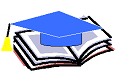 СРЕДНЯЯ ОБЩЕОБРАЗОВАТЕЛЬНАЯ ШКОЛА №14имени А.Ф. Лебедева г. ТомскаУТВЕРЖДАЮ:И.о. директора МАОУ СОШ №14 имени А.Ф.Лебедева г. Томска___________ Е.Е. Кузнецова«______»_____________2021 г.№ ОУКлассФ.И. учащегося Ф.И.О. педагога, направляющего участника, контактный телефон, адрес электронной почты, на которую будут присланы инструкции по прохождению Квеста